ZGŁOSZENIE KANDYDATAdo uczestnictwa w warsztatach terapii zajęciowejImię i nazwisko kandydata: ……………………………………………………………………………………………………………………………………………………………Data urodzenia:  …………………………………………………………………………………………………………………………………………………………………………………….Stopień niepełnosprawności (zgodnie z posiadanym orzeczeniem): znaczny                                      umiarkowanyKod/symbol niepełnosprawności: ……………………………………………………………………………………………………………………………………………. Orzeczenie wydane do dnia: ………………………………………………………………………………………………………………............................................
Osoba ubezwłasnowolniona                                            	            TAK  	NIEDane opiekuna prawnego…………………………………………………………………………………………………..…………………………………………………………………………………………………………………………………………………………………………………………………………………………………………………………………………………………………………………………………………………………………………………………………………………………………………………………………………………………………………………………………………………………………………………………………..Samodzielnie porusza się po mieście ( dojedzie do WTZ?)   	TAK  	NIEWyposażenie w sprzęt pomocniczy np. wózek, kule, protezy, okulary, rozrusznik itp.TAK 	NIESamoobsługa - potrzebuje wsparcia:podczas korzystaniu z toalety					TAK  	NIE podczas posiłków							TAK  	NIE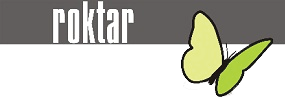 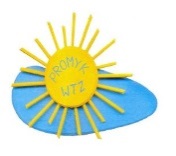 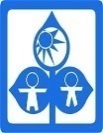 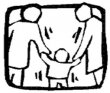 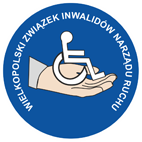 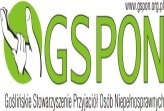 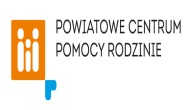 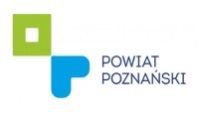 Adres zameldowania: ……………………………………………………………………………………………………………………………………………..………………………………………………………………………………………………………………………………………………………………………..…………………………………………………………………………Adres zamieszkania(jeżeli różni się od adresu zameldowania): ……………………………………………………………………………………………………………………………………………..…………………………………………………………………………Telefon kontaktowy: ………………………………………………………………………………………………………………………………………………………………………….Krótka historia kandydata: (edukacja, uczestnictwo w Warsztatach Terapii Zajęciowej bądź innych formach wsparcia, zainteresowania, informacje dodatkowe)……………………………………………………………………………………………………………………………………………..………………………………………………………………………………………………………………………………………………………………………………………………………………………..………………………………………………………………………………………………………………………………………………………………………………………………………………………..………………………………………………………………………………………………………………………………………………………………………………………………………………………..………………………………………………………………………………………………………………………………………………………………………………………………………………………..………………………………………………………………………………………………………………………………………………………………………………………………………………………..………………………………………………………………………………………………………………………………………………………………………………………………………………………..…………………………………………………………………………Oczekiwania kandydata na uczestnika Warsztatu Terapii Zajęciowej w:……………………………………………………………………………………………………………………………………………..………………………………………………………………………………………………………………………………………………………………………………………………………………………..……………………………………………………………………….UWAGA!Do zgłoszeń należy dołączyć kserokopię aktualnego orzeczenia o stopniu niepełnosprawności, oryginał do wglądu.„Wyrażam zgodę na przetwarzanie moich danych osobowych zawartych w zgłoszeniu dla potrzeb Powiatowego Centrum Pomocy Rodzinie w Poznaniu  zgodnie z ustawą z dn. 29.08.1997 r. o ochronie danych osobowych (Dz. U. nr 133, poz.883). Zostałem poinformowany o prawie dostępu do treści swoich danych oraz możliwości ich poprawiania, aktualizacji, uzupełnienia i usuwania.”                                                                                            ………………………………………………………………………………